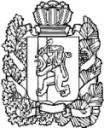 НИЖНЕИНГАШСКИЙ ПОСЕЛКОВЫЙ СОВЕТ ДЕПУТАТОВНИЖНЕИНГАШСКОГО РАЙОНАКРАСНОЯРСКОГО КРАЯ        РЕШЕНИЕ0.0.2023                                       пгт. Нижний Ингаш                          №ПРОЕКТО внесении изменений и дополнений в Устав поселка Нижний Ингаш Нижнеингашского района Красноярского краяВ целях приведения Устава поселка Нижний Ингаш Нижнеингашского района Красноярского края в соответствие с требованиями Федерального закона от 06.10.2003 № 131-ФЗ «Об общих принципах организации местного самоуправления в Российской Федерации» в форме точного воспроизведения его положений, руководствуясь ст. ст. 22, 28, 47.1 Устава поселка Нижний Ингаш Нижнеингашского района Красноярского края, Нижнеингашский поселковый Совет депутатов Нижнеингашского района Красноярского края РЕШИЛ:Внести в Устав поселка Нижний Ингаш Нижнеингашского района Красноярского края следующие изменения и дополнения:1.1. подпункт 30 пункта 1 статьи 9 изложить в новой  редакции:«30) организация и осуществление мероприятий по работе с детьми и молодежью, участие в реализации молодежной политики, разработка и реализация мер по обеспечению и защите прав и законных интересов молодежи, разработка и реализация муниципальных программ по основным направлениям реализации молодежной политики, организация и осуществление мониторинга реализации молодежной политики в поселении;»;1.2. пункт 1 статьи 9 дополнить подпунктом 44 следующего содержания:«44) осуществление  выявления  объектов  накопленного вреда окружающей среде  и организация ликвидации такого вреда применительно к территориям,  расположенным  в границах земельных участков, находящихся в собственности  поселения.»; 1.3. статью 14 дополнить пунктом 10 следующего содержания:«10) Глава муниципального образования освобождается от ответственности  за  несоблюдение  ограничений и запретов, требований о предотвращении или  об   урегулировании  конфликта  интересов  и  неисполнение  обязанностей,  установленных   настоящим  Федеральным  законом  и  другими  федеральными  законами  в  целях противодействия коррупции, в случае, если несоблюдение  таких  ограничений,  запретов  и  требований,  а также неисполнение таких  обязанностей  признается  следствием не зависящих от него обстоятельств в  порядке,  предусмотренном  частями 3 - 6 статьи 13 Федерального закона от  25 декабря 2008  ода N 273-ФЗ "О противодействии коррупции".»;1.4. Статью 19 дополнить пунктом 8 следующего содержания:«8) Депутат, член выборного органа местного самоуправления, выборное  должностное   лицо   местного   самоуправления,   иное  лицо,  замещающее  муниципальную должность,  освобождаются от ответственности за несоблюдение  ограничений и запретов, требований о предотвращении или об урегулировании  конфликта  интересов и неисполнение обязанностей, установленных настоящим  Федеральным   законом   и   другими   федеральными   законами   в   целях  противодействия коррупции, в случае, если несоблюдение таких ограничений,  запретов и требований, а также неисполнение таких обязанностей признается  следствием  не  зависящих  от  указанных  лиц  обстоятельств  в  порядке,  предусмотренном частями 3 - 6 статьи 13  Федерального закона от 25 декабря  2008 года N 273-ФЗ "О противодействии коррупции".»;1.5. статью 21 дополнить пунктом 1.3. следующего содержания:«1.3. Полномочия депутата  прекращаются досрочно решением представительного органа муниципального образования в случае отсутствия депутата без уважительных причин на всех заседаниях представительного органа муниципального образования в течение шести месяцев подряд.»;1.6.Первый абзац пункта 2 статьи 48.2 изложить в новой редакции:«2. Староста сельского населенного пункта назначается представительным органом муниципального образования, в состав которого входит данный сельский населенный пункт,  по представлению схода граждан сельского населенного пункта.»;1.7. Первый абзац пункта 3 статьи 48.2 изложить  в новой редакции:«3. Староста сельского населенного пункта назначается из числа граждан Российской Федерации, проживающих на территории данного сельского населенного пункта и обладающих  активным избирательным правом, либо граждан Российской Федерации, достигших на день представления сходом граждан 18 лет и имеющих в собственности жилое помещение, расположенное на территории данного сельского населенного пункта.»;1.8.Подпункт 1 пункта 3 статьи 48.2 изложить в новой редакции:«1) замещающее государственную должность, должность государственной гражданской службы, муниципальную должность, за исключением муниципальной должности депутата представительного органа муниципального образования, осуществляющего свои полномочия на непостоянной основе, или должность муниципальной службы;». 2.Поручить Главе поселка Нижний Ингаш направить настоящее Решение в Управление Министерства юстиции Российской Федерации по Красноярскому краю для государственной регистрации.3.Контроль за исполнением настоящего Решения возложить на постоянную комиссию по законности, защите прав граждан и  правопорядка.4.Настоящее Решение вступает в силу после государственной регистрации в установленном законом порядке, в день, следующий за днем его официального  опубликования в периодическом печатном средстве массовой информации «Вестник муниципального образования посёлок Нижний Ингаш».Председатель поселкового   Совета депутатов                                                                       С.В.Чупина     Глава поселка Нижний Ингаш                                                                           Б.И. Гузей